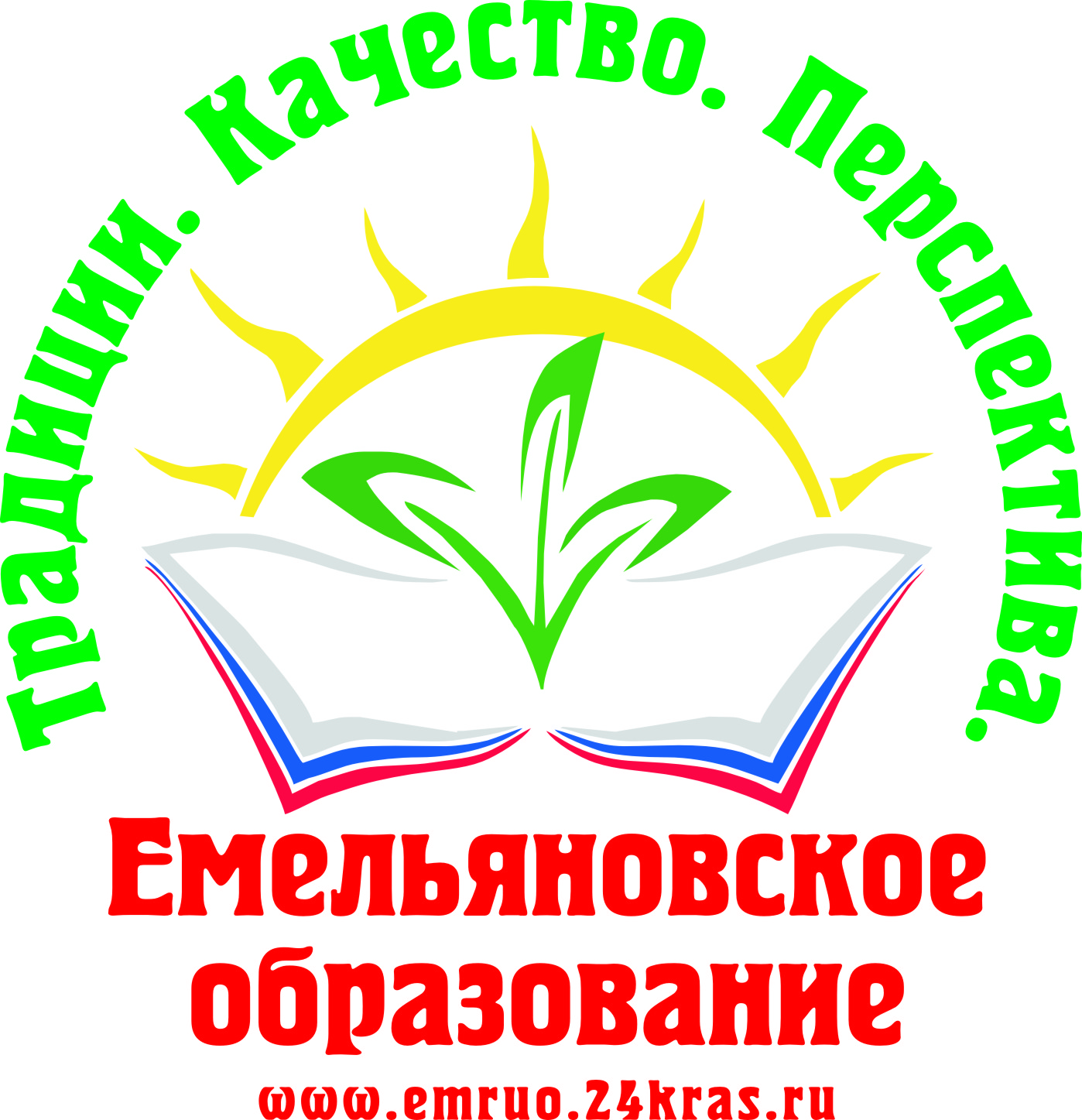 Основной этап: 29 мая (понедельник) – информатика и ИКТ, география; 31 мая (среда) – математика (базовый уровень); 2 июня (пятница) – математика (профильный уровень); 5 июня (понедельник) – обществознание; 7 июня (среда) – физика, литература;9 июня (пятница) – русский язык ;13 июня (вторник) – биология, английский язык (письменно);16 июня (пятница) – английский язык (раздел говорение);19 июня (понедельник ) – химия, история. Резервные дни: 21 июня (среда) – физика, химия, обществознание;22 июня (четверг) –биология, история; 28 июня (среда) – математика (пересдача);29 июня (четверг) – русский язык (пересдача). 